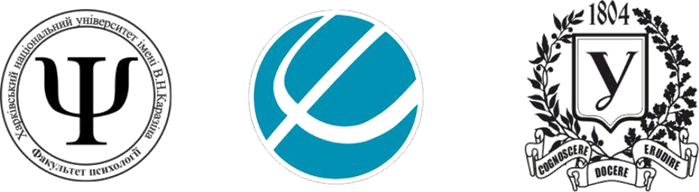 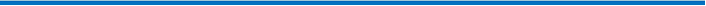 Міністерство освіти і науки УкраїниХарківський національний університет імені В. Н. КаразінаФакультет психології Наукове товариство студентів, аспірантів, докторантів і молодихвчених факультету психологіїІнформаційний листШановні колеги! 24 квітня 2020 року у Харківському національному університеті імені В. Н. Каразіна на факультеті психології відбудетьсяМіжнародна молодіжна науково-практична конференція «Вектори психології-2020»Для участі в конференції запрошуються студенти та аспіранти.Форма участі в конференції: очна та заочна.Конференція працює в рамках секцій:Загальна психологія;Прикладна психологія;Педагогіка;Психологічні міждисциплінарні зв'язки;Секція для школярів.Для участі у конференції необхідно:Заповнити	та	надіслати	заявку	учасника	на електронну	адресу: psychology_vectors@meta.ua, а також заповнити електронну форму заявки за адресою: https://docs.google.com/forms/d/e/1FAIpQLSds3v9Jkse5Q52fXaBI5HO6hhKAC3ktoxePxiyqKTXOBjk1nw/viewformНадіслати тези (обов'язкові вимоги до оформлення тез вказані нижче) та заявку до 19 квітня 2020 року на електронну адресу psychology_vectors@meta.ua.Пройти перевірку на антиплагіат.Сплатити організаційний внесок, який складає 200 грн – для очних учасників (для студентів факультету психології ХНУ імені Каразіна діє знижка 50 грн) і 100 грн – для заочної участі, а також для учасників секції для школярів. Реквізити для сплати будуть відправлені після надсилання тез. За результатами роботи конференції планується надати сертифікат учасника і видати збірник тез доповідей в електронному вигляді, який буде розміщено на сервері Центральної наукової бібліотеки Харківського національного університету імені В. Н. Каразіна в Університетському інституційному репозитарії «eKhNUIR» у період з 1 по 10 травня.До уваги!Репозитарій Харківського національного університету імені В. Н. Каразіна має власний ISSN 2310-8665. Тим самим, репозитарій має статус повноцінного електронного видання (ресурсу, що постійно оновлюється), в якому можна публікувати результати досліджень як у першоджерелі, нарівні з друкованими виданнями. Зареєстрованим учасникам видається сертифікат учасника.Програма Конференції буде розміщена на офіційному веб-сайті факультету психології Харківського національного університету імені В.Н. Каразіна за адресою: www-psyhology.univer.kharkov.ua, а також на офіційній сторінці спільноти Наукового товариства факультету психології в Інстаграм: @ntu.psy.За	більш	 детальною інформацією звертайтесь  за	 електронною адресою: psychology_vectors@meta.ua, або за телефоном 050 738 98 20 (Вероніка).ЗАЯВКАдля участі в Міжнародній молодіжній науково-практичній конференції «Вектори психології-2020»(Харків, 24 квітня, 2020)П.І.Б. Заклад навчання (заклад, факультет, курс/посада) Контактний телефон (з кодом населеного пункту)Е-mailСекціяНазва доповідіДата «____» _____________ 2020 р.Вимоги до оформлення тез:Обсяг тез - до 3 сторінок комп'ютерного набору, друкується кеглем 14 через 1,5 інтервал, розмір полів: лівого – 20 мм, правого – 10 мм, верхнього і нижнього – по 20 мм. Файл тез записується в редакторі Microsoft Word, шрифт - Times New Roman. У тезах подається список літератури (до 5 джерел, враховуються у загальний обсяг тез, оформляється за стандартами ВАК); не повинно бути таблиць, малюнків і схем. Мова: українська, російська або англійська.Зразок оформлення тезСевостьянов П.А.Харківський національний університет ім. В.Н.КаразінаІндивідуальний досвід людини як предмет психологіїТекстЛітература: